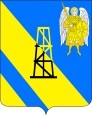 АДМИНИСТРАЦИЯ КИЕВСКОГО СЕЛЬСКОГО ПОСЕЛЕНИЯКРЫМСКОГО РАЙОНАПОСТАНОВЛЕНИЕот 25.04.2018г.                       		                                                             №  113село КиевскоеО внесении изменений в постановление администрации Киевского сельского поселения Крымского района от 22 декабря 2016 года № 197 «О комиссии по соблюдению требований к  служебному поведению муниципальных служащих администрации  Киевского сельского поселения Крымского района и урегулированию конфликта интересов» Руководствуясь надзорным актом прокурорского реагирования, в целях актуализации регламента работы комиссии по соблюдению требований к служебному поведения муниципальных служащих администрации  Киевского сельского поселения Крымского района в соответствии с требованиями Федерального Закона от 25 декабря 2008 года  № 273-ФЗ «О противодействии коррупции»  и  Указа  Президента  Российской  Федерации от 1 июля 2010 года № 821 «О комиссиях по соблюдению требований к служебному поведению федеральных государственных служащих и урегулированию конфликта интересов», п о с т а н о в л я ю:1. Внести изменения в постановление администрации Киевского сельского поселения Крымского района от 22 декабря 2016 года № 197 «О комиссии по соблюдению требований к  служебному поведению муниципальных служащих администрации  Киевского сельского поселения Крымского района и урегулированию конфликта интересов» дополнить пункт 14.1 приложения № 1 подпунктом 14.6 следующего содержания:«14.6. Мотивированные заключения, предусмотренные пунктами 14.1, 14.3 и 14.4 настоящего Положения, должны содержать:а) информацию, изложенную в обращениях или уведомлениях, указанных в абзацах втором и пятом подпункта "б" и подпункте "д" пункта 13 настоящего Положения;б) информацию, полученную от государственных органов, органов местного самоуправления и заинтересованных организаций на основании запросов;в) мотивированный вывод по результатам предварительного рассмотрения обращений и уведомлений, указанных в абзацах втором и пятом подпункта "б" и подпункте "д" пункта 13 настоящего Положения, а также рекомендации для принятия одного из решений в соответствии с пунктами 21, 22.3, 23.1 настоящего Положения или иного решения.».2. Главному специалисту администрации Киевского сельского поселения Крымского района  З.А.Гавриловой настоящее постановление обнародовать   и разместить на официальном сайте администрации Киевского сельского поселения Крымского района в сети Интернет.      3. Настоящее постановление вступает в силу со дня официального обнародования. Глава Киевского сельского поселенияКрымского района                                                                                     Б.С.Шатун